5(a  +2b)-7(2a-b)  и найдите его значение при	4   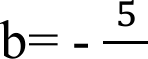            17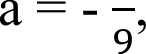 2.Постройте  график функции у= 2x-4.Найдите с помощью графикаа) значение функции при х= -1,56) при каком значении х, значение функции равно -3? Принадлежит ли графику функции точка А(-3;10) ? 3.Решите уравнение:4(2x-3) -5(3x-2) =9x-264.Упростите выражение: а) п	nis	пз6)	п10    рЗ)(	)'5.B трех автобусах едет 112 человек. Во втором автобусе едет в два раза больше пассажиров, чем в первом, и на 8 человек больше, чем в третьем. Сколько пассажиров  едет в каждом автобусе?б.Смежные  углы относятся как 5:7. Найдите меньший угол.6(a  -ЗЬ) - 4(2a+b) и найдите его значение при	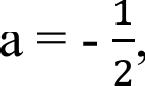 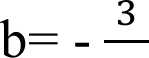 222.Постройте график функции у= -Зх+3.Найдите с помощью графикаа) значение функции при х= 1,56) при каком значении х, значение функции равно 4,5? Принадлежит ли графику функции точка A(2; -9) ? 3.Решите уравнение: 6(3x-5) -2(10x-4) =6x-2 4.Упростите выражение: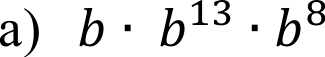 6)	bЇ 2 b4в)  (b 6 75.B трех автобусах едет 110 человек. Во втором автобусе едет в три раза меньше пассажиров, чем в первом, а в третьем на 5 больше, чем в первом. Сколько пассажиров  едет в каждом автобусе?6. Смежные углы относятся как 4:11. Найдите  больший угол.